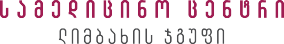 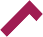 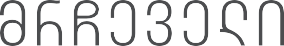 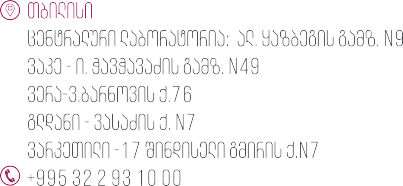 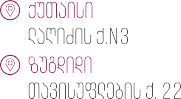 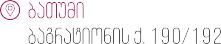 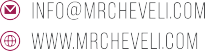 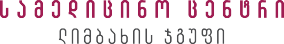 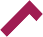 ტენდერი ინტერიერის გეგმარების და დიზაინის კონცეფციის შექმნის მომსახურების შესყიდვაზეკომპანიის შესახებშპს „მრჩეველი“ ლიმბახის დიაგნოსტიკის ევროპული ჯგუფის წევრი, მისი საერთაშორისო პარტნიორი და ექსკლუზიური წარმომადგენელია საქართველოში 2000 წლიდან. "მრჩეველი" აქტიურად არის ჩართული ლაბორატორიული მედიცინის განვითარებაში და გერმანელ პარტნიორებთან ერთად ნერგავს ხარისხზე, სიზუსტესა და პაციენტზე ორიენტირებულ სამედიცინო მომსახურებას."მრჩეველში" ასევე შესაძლებელია ისეთი დამატებითი ლაბორატორიული კვლევების ჩატარება როგორიცაა: საკვები პროდუქტები, წყალი, გარემო, ჰიგიენა, ვეტერინარია.ადგილობრივი ლაბორატორიის დაარსების დღიდან, ყველა კვლევა გადის ხარისხის შიდა და გარე კონტროლს იმ სტანდარტებით, რომლითაც ლიმბახის დიაგნოსტიკის ევროპულ ჯგუფში გაერთიანებული დასავლეთ და აღმოსავლეთ ევროპული ლაბორატორიები ხელმძღვანელობენ.ტენდერში მონაწილეობის შესახებშპს „მრჩეველი“ აცხადებს ტენდერს ლაბორატორიული მასალის შემკრები პუნქტის (ფილიალის) ინტერიერის გეგმარების და დიზაინის კონცეფციის შექმნის მომსახურებაზე. მისამართი: თბილისი, სოლოლაკი, ამაღლების ქ. 7. ფართი - 150 კვ.მსატენდერო მოთხოვნებიტენდერში მონაწილეობის მიღება შეუძლიათ შესაბამისი გამოცდილების მქონე ფიზიკურ და იურიდიულ პირებსსაკვალიფიკაციო მოთხოვნებიმსგავსი მომსახურების გაწევის გამოცდილება.წარმოსადგენი დოკუმენტაციასატენდერო წინადადება ქართულ ენაზე, მოსაპირკეთებელი მასალის, ავეჯის,  დამატებითი აქსესუარების და საიჟინრო კომუნიკაციების სავარაუდო ბიუჯეტის ჩათვლით. კერძო პირის ან კომპანიის შესახებ ინფორმაცია - დასახელება, საიდენტიფიკაციო კოდი, საკონტაქტო ინფორმაცია, საბანკო რეკვიზიტები.პორტფოლიო- ნებისმიერი ფორმატით.დამატებითი ინფორმაციაბიუჯეტი - საპროექტო მომსახურების და  ზედამხედველობის ჯამური ღირებულება - 6000 აშშ დოლარის ექვივალენტი ლარში (გადასახადების ჩათვლით)    	მომსახურების განხორციელება უნდა მოხდეს წინასწარ დადგენილ ვადებში.სატენდერო დოკუმენტაციის წარდგენის ბოლო ვადაა 15 აპრილი 2022 წელი (18:00 სთ). ტენდერში მონაწილე პასუხისმგებელია ინფორმაციის კონფიდენციალურობაზე, როგორც ტენდერის მსვლელობის დროს ასევე მისი დასრულების შემდგომ.სატენდერო წინადადება უნდა გამოაგზავნოთ შემდეგ ელექტრონულ მისამართზე: service@mrcheveli.cominfo@mrcheveli.comტენდერში მონაწილეობის მსურველები დამატებითი ინფორმაციისთვის და საპროექტო ფართის შესწავლის მიზნით დაგვიკავშირდით: თეა ლევკინა, ადმინისტრაციული მენეჯერი, ტელ.599091585, ელ.ფოსტა: t.levkina@mrcheveli.com